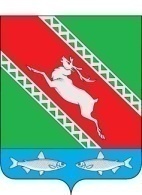 РОССИЙСКАЯ ФЕДЕРАЦИЯИРКУТСКАЯ ОБЛАСТЬАдминистрациямуниципального образования «Катангский район»П О С Т А Н О В Л Е Н И Еот 05.08.2016 г.     с. Ербогачен            № 134-пО внесении изменений в постановлениеАдминистрации МО «Катангский район»№ 112-п от 20.05.2014 г. «Об утверждении муниципальной программы«Устойчивое развитие сельских территорийна 2014-2017 годы и на период до 2020 года»(с изменениями от 05.09.2014 г., от 20.10.2014 г., от 03.04.2015 г., от 05.04.2016 г.)Руководствуясь ст.48 Устава МО «Катангский район», постановлением № 273-п от 18.11.2013 г. «Об утверждении Положения и порядка принятия решений о разработке муниципальных программ МО «Катангский район» и их формирования и реализации», администрация МО «Катангский район»,П О С Т А Н О В Л Я Е Т:1. Внести изменения в постановление администрации МО «Катангский район» № 112-п от 20.05.2014 г. «Об утверждении муниципальной программы «Устойчивое развитие сельских территорийна 2014-2017 годы и на период до 2020 года» (с изменениями от 05.09.2014 г., от 20.10.2014 г., от 03.04.2015 г., от 05.04.2016 г.) изложив приложение 1 к муниципальной программе «Устойчивое развитие сельских территорий на 2014-2017 годы и на период до 2020 года» муниципального образования «Катангский район» в новой редакции (приложение 1).2. Опубликовать настоящее постановление на официальном сайте администрации МО «Катангский район».И. о. главы администрацииМО «Катангский район»                                                                              Е. В. ВасильеваПриложение 1к постановлениюадминистрации МО «Катангский район»№ 134-п от 05.08.2016 г.Приложение 1к постановлениюадминистрации МО «Катангский район»№ 134-п от 05.08.2016 г.С И С Т Е М Апрограммных мероприятийС И С Т Е М Апрограммных мероприятийС И С Т Е М Апрограммных мероприятийС И С Т Е М Апрограммных мероприятийС И С Т Е М Апрограммных мероприятийС И С Т Е М Апрограммных мероприятийС И С Т Е М Апрограммных мероприятийНаименование мероприятияОбъем финансирования мероприятия – всего(млн.руб)Ответственный исполнительСрок исполненияСрок исполненияОжидаемые количественные, качественные и стоимостные эффектыНаименование мероприятияОбъем финансирования мероприятия – всего(млн.руб)Ответственный исполнительСрок исполненияСрок исполненияОжидаемые количественные, качественные и стоимостные эффектыНаименование мероприятияОбъем финансирования мероприятия – всего(млн.руб)Ответственный исполнительСрок исполненияСрок исполненияОжидаемые количественные, качественные и стоимостные эффектыНаименование мероприятияОбъем финансирования мероприятия – всего(млн.руб)Ответственный исполнительСрок исполненияСрок исполненияОжидаемые количественные, качественные и стоимостные эффекты12345561.Строительство ФАП в с. ПреображенкаОбъемы бюджетных ассигнований уточняютсяежегодно при формировании бюджета на очередной финансовый год и плановый период.Администрация МО «Катангский район»Администрации сельских поселений(по согласованию)2014 – 2020 гг.2014 – 2020 гг.Развитие сети фельдшерско-акушерских пунктов и улучшение первичной доврачебной медицинской помощи в сельской местности (строительство и реконструкция участковых больниц, врачебных амбулаторий и фельдшерско-акушерских пунктов;2.Развитие на селе дошкольного и общего образования (Строительство дополнительного корпуса детского сада «Радуга», капитальный ремонт учреждений дошкольного образования)Объемы бюджетных ассигнований уточняютсяежегодно при формировании бюджета на очередной финансовый год и плановый период.Отдел образования Администрации МО «Катангский  район»;Администрации сельских поселений(по согласованию)2014 – 2020 гг.2014 – 2020 гг.Развитие на селе дошкольного 
и общего образования (строительство и реконструкция в сельской местности детских дошкольных учреждений, общеобразовательных школ)3.Строительство физкультурно-оздоровительных комплексов вс. Ербогачен,с. ПреображенкаОбъемы бюджетных ассигнований уточняютсяежегодно при формировании бюджета на очередной финансовый год и плановый период.Администрации МО «Катангский район»;Администрации сельских поселений(по согласованию)2014 – 2020 гг.2014 – 2020 гг.Строительство и реконструкция спортивных сооружений, спортивных площадок.3.1Подготовка проектно-сметной документации на строительство ФОКс.Ербогачен,с.Преображенка3 (в рамках соглашения с ОАО «ВЧНГ»)Администрации МО «Катангский  район»2014 г.2014 г.Строительство и реконструкция спортивных сооружений, спортивных площадок.4.Развитие культурно-досуговой деятельности сельского населения (Строительство ДК с. Преображенка, ул. Харчистова, д. 33)75,036 (планируется привлечение областного бюджета),объемы бюджетных ассигнований уточняютсяежегодно при формировании бюджета на очередной финансовый год и плановый период.Отдел по развитию культуры, молодежной политике и спорту администрации МО «Катангский район»;Администрация Преображенского муниципального образования 2017 – 2018 гг.2017 – 2018 гг.Активизация культурной деятельности на селе, повышение уровня обеспеченности учреждениями клубного типа в сельской местности, улучшение культурного обслуживания жителей отдаленных сел (реконструкция и строительство центров досуга и культуры, клубов, библиотек)4.1.Приобретение мебели и оргтехники для Музея им.В.Я.Шишкова0,6 (в рамках соглашения с ОАО «ВЧНГ»)Администрации МО «Катангский  район»2014 г.2014 г.Активизация культурной деятельности на селе, повышение уровня обеспеченности учреждениями клубного типа в сельской местности, улучшение культурного обслуживания жителей отдаленных сел (реконструкция и строительство центров досуга и культуры, клубов, библиотек)4.2.Приобретение мебели и оргтехники для ЦДОДс. Ербогачен0,49191 (в рамках соглашения с ОАО «ВЧНГ»)Администрации МО «Катангский  район»2014 г.2014 г.Активизация культурной деятельности на селе, повышение уровня обеспеченности учреждениями клубного типа в сельской местности, улучшение культурного обслуживания жителей отдаленных сел (реконструкция и строительство центров досуга и культуры, клубов, библиотек)4.2.Приобретение мебели и оргтехники для ЦДОДс. Ербогачен0,49191 (в рамках соглашения с ОАО «ВЧНГ»)Администрации МО «Катангский  район»2014 г.2014 г.4.3.Приобретение мебели и оргтехники для МКОУ ДОД ДШИ с. Ербогачен0,5 (в рамках соглашения с ОАО «ВЧНГ»)Администрации МО «Катангский  район»2014г.2014г.5.Строительство теплосетей в с. ЕрбогаченОбъемы бюджетных ассигнований уточняютсяежегодно при формировании бюджета на очередной финансовый год и плановый период.Администрации сельских поселений(по согласованию)2014 -2020 гг.2014 -2020 гг.Развитие инженерной инфраструктуры6. Приобретение и доставка дизельных станцийс.Непа(200 квт),с.Токма (60 квт),с.Ика (30квт),с.Бур (100 квт),с.Хамакар (30 квт),с.Оськино  Д-144 (20 квт),с.Тетея Д-144 (20 квт),с.Наканно Д-242 (30 квт),с.Хамакар Д–242 (30 квт)5, 00809 (в рамках соглашения с ОАО «ВЧНГ»)Администрации МО «Катангский  район»2014 г.2014 г.Совершенствование системы энергообеспечения отдаленных сел Катангского района7.Подготовка проектно-сметной документации на строительство здания аэропорта с. Ербогачен2,5 (в рамках соглашения с ОАО «ВЧНГ»)Администрации МО «Катангский  район»2015 г.2015 г.Развитие социальной инфраструктуры8.Оснащение образовательных учреждений Катангского района мебелью5,4 (в рамках соглашения с ОАО «ВЧНГ»)Администрации МО «Катангский  район»2015 г.2015 г.Улучшение материальной базы образовательных учреждений в соответствии с требованиями СанПин9.Приобретение игрушек для учреждений дошкольного образования Катангского района0,5 (в рамках соглашения с ОАО «ВЧНГ»)Администрации МО «Катангский  район»2015 г.2015 г.Улучшение материальной базы учреждений дошкольного образования  10.Приобретение автомобиля УАЗ для обслуживания образовательных учреждений с. Ербогачен0,6 (в рамках соглашения с ОАО «ВЧНГ»)Администрации МО «Катангский  район»2015 г.2015 г.Улучшение материальной базы  образовательных учреждений района, организация подвоза продуктов питания и др. 11.Строительство (приобретение) жилых домов для специалистов здравоохранения Объемы бюджетных ассигнований уточняютсяежегодно при формировании бюджета на очередной финансовый год и плановый период.Администрация МО «Катангский район»2015-2020 гг.2015-2020 гг.Привлечение специалистов для работы на территорию района12.Строительство здания районного архива в с. Ербогачен38,271 (планируется привлечение  областного бюджета)Администрация МО «Катангский район»2017-2020 гг.2017-2020 гг.Соблюдение условий по обеспечению сохранности документов архива, являющихся частью архивного фонда РФ13.Реконструкция здания муниципального казенного дошкольного образовательного учреждения детский сад с. Подволошино20,337 (планируется привлечение  областного бюджета)Муниципальный отдел образования администрации МО «Катангский район», Администрация МО «Катангский район»2017-2020 гг.2017-2020 гг.Обеспечение материально-технических условий для выполнения уставных целей и задач, развитие дополнительного образования детей, обеспечение соблюдения санитарных и технических норм, выполнение соответствующих предписаний. Предотвращение дальнейшего ветшания и разрушения здания, продление сроков службы конструктивных элементов.Итого:В том числе,2014 г.2015 г.2017 г.152,2449,69133,644